Tematy historia:25.03	Społeczeństwo stanowe w średniowieczu.30.03	Epoka Rycerzy.1.04	Średniowieczne miasto.6.04	Średniowieczna wieś.8.04	Kościół w średniowieczu.Zagadnienia:Społeczeństwo średniowieczaRycerstwo.Duchowieństwo .Mieszczanie .Chłopi.Na podstawie podręcznika wyjaśnij pojęcie (podręcznik s. 134) : społeczeństwo stanowe - 
………………………………………………………………………………………………………………………………………………………………………………………………………………………………………………………………………………………………………Uzupełnij schemat:Podział społeczeństwa w średniowieczu na stany………………....……………     …………..………………………     …………………………………….     ……………………………………Epoka rycerzy.Stan rycerski.Kto i jak mógł zostać rycerzem?Wyposażenie rycerza.Na podstawie podręcznika(s. 136) odpowiedz na pytania: kim byli rycerze i czym się zajmowali.Przepisz do zeszytu lub wydrukuj i wklej.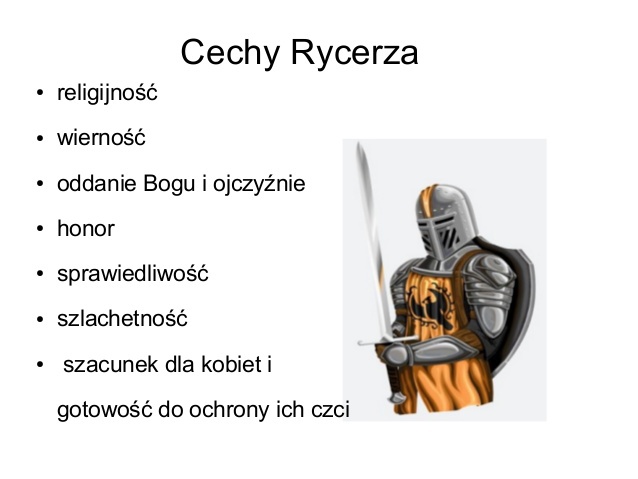 Prześledź drogę chłopca do stanu rycerskiego – podręcznik s. 137.Na podstawie ilustracji w podręczniku s. 138, oraz podanych zdjęć wymień elementy wyposażenia rycerza średniowiecznego: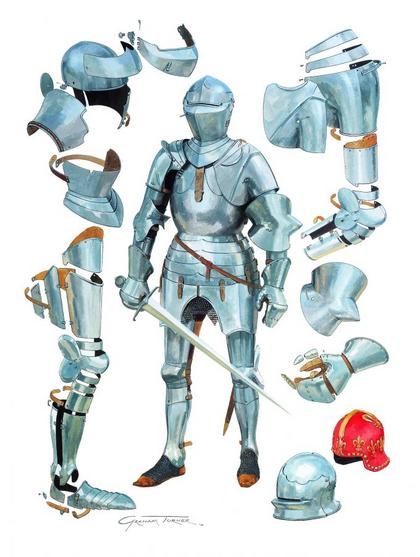 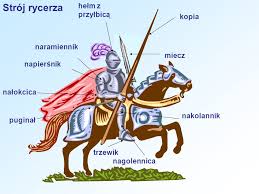 Każdy rycerz posiadał charakterystyczny znak – herb rycerski. Wyobraź sobie, że jesteś średniowiecznym rycerzem i zaprojektuj i narysuj w zeszycie swój herb rycerski. Informacji o herbach poszukaj w podręczniku i w Internecie.Temat: Średniowieczne miasto.Jak powstawały miasta w średniowieczu.Mieszkańcy miast.Na podstawie podręcznika (s. 142) dowiedz się co oznacza pojęcie lokacja.Przepisz i uzupełnij tabelkę:Mieszkańcy miasta zajmowali się:Uszereguj mieszkańców miast w grupach od najbogatszej do najbiedniejszej:mieszczanie …………………………….		……………………………		……………………Wykonaj ćwiczenia 2,3,6 ze stron 78-80 zeszytu ćwiczeń.Temat: Średniowieczna wieś.Lokacje wiejskie.Mieszkańcy wsi.Warunki życia na wsi.Zapoznaj się z treścią podręcznika dotyczącą życia na wsi (s. 146) dotyczącą pracy chłopów i tego jak spędzali czas wolny.Na ilustracji na s. 145 w podręczniku przedstawiono metodę uprawy ziemi zwaną trójpolówką. Zapoznaj się z opisem i ilustracją i uzupełnij tabelkę wpisując w odpowiednie miejsca: zboże jare, zboże ozime, ugór Temat: Kościół w średniowieczu.Duchowieństwo.Zakony i zakonnicy.Zapoznaj się z punktem w podręczniku Stan duchowny (s.148) i napisz w zeszycie czym zajmowali się przedstawiciele stanu duchownego:Funkcje religijne: …………………………..Funkcje urzędnicze: ……………………..Na podstawie tekstu w podręczniku i wiadomości z poprzednich lekcji uzupełnij tabelkę podanymi informacjami :Krzyżacy, benedyktyni, cystersi, franciszkanie, joannici, dominikanieNotatkę przepisz albo wydrukuj, wklej do zeszytu i prześlij na adres: pawel.kulik2020@gmail.com  do 8 kwietniaZajęcia mieszkańcówrzemiosłohandelMieszkańcyrzemieślnicykupcyCo robiliPierwszy rok uprawDrugi rok uprawTrzeci rok uprawZakony zajmujące się modlitwą i pracąZakony żebraczeZakony rycerskie